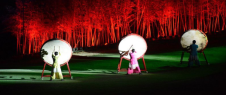 特別企劃：九曲溪竹筏漂流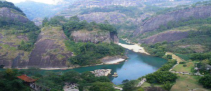           大紅袍景區          一線天景區
天遊峰景區
黃崗山大峽谷
精彩大秀：印象大紅袍山水實境大秀【九曲溪竹筏漂流】 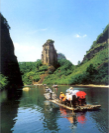 九曲溪發源於武夷山自然保護區黃崗山南麓。由於九曲溪彎彎曲曲，深深地切割著武夷群峰，形成九曲清流繞青峰的美妙景觀，乘坐竹筏觀賞山景，成為武夷山遊覽的一大特色。古人遊九曲溪，是從武夷宮逆流而上，但自崇桐公路開通後，遊人則是從九曲到一曲順流而下，這樣隨波逐流，更加輕快。遊人乘坐竹筏安穩舒適，視野開闊，漂流而下，既輕鬆愜意，又有驚無險。早在宋代，朱熹就寫了 「九曲棹歌」，是對於武夷山九曲溪全景的描繪。當我們搭上竹筏，船夫會一邊撐著竹筏，沿途介紹九曲溪的風光，九曲溪兩岸風景相當集中，每彎過一曲都有不同的景致。【大紅袍景區】傳說大紅袍是仙鶴從蓬萊島叼出來的種子遺落在武夷山上的這處懸崖上長成的。另有一種傳說，從前天心寺和尚曾用這幾株茶樹上產的茶葉治好了一位皇帝的病，皇帝將狀元穿的紅袍披在茶樹上以表感謝之情，於是紅袍將茶樹染紅了。該處山壁有“大紅袍”三個朱紅大字。大紅袍枝葉密集，葉梢向上斜著伸展開去，葉子是寬橢圓形的，尖端向下垂，邊緣則往裡翻卷，葉子顏色深綠有光澤，若是新芽則帶紫紅色。每年早春茶樹發芽的時候，從遠處望去，整棵樹豔紅似火，仿佛披著紅色的袍子。【天遊峰景區】「不登天遊，等於白遊。」是武夷山人給天遊峰的讚譽。
在登天遊峰之前，可以看到眼前一塊大石壁，號稱亞洲最大的一塊石壁。岩石上一條條經由雨水所沖刷出來的痕跡，像極了一塊布匹放在石頭上晾曬，因此而得名「曬布岩」。天遊峰台階，是由武夷山的老祖先所設計的，登上山頂就可以看見山下的一彎碧水，非常美麗。而來到天遊峰景區，一整個上午都在這裡遊玩，所以也有人戲稱為「一塊石頭玩半天」。【黃崗山大峽谷】
黃崗山大峽谷，被譽為武夷山的小九寨溝，深潭碧綠清透、野生楊梅林隨處可見，野生猴群在山林中自由的嬉耍、鳥語隨處可聽，然而最吸引的要數，峽谷盡頭的黃崗山大瀑布，落差高達146米，氣勢十分雄渾壯觀。
黃崗山大峽谷堪稱華東第一大瀑布；河道中一條條寬約35cm—50cm不等的地質奇景“玉帶”清淅可見。一潭5—20米不等的深潭碧綠清透、野生楊梅林隨處可見，野生猴群在山林中自由的嬉耍、鳥語隨處可聽的大自然是您今生最佳的旅遊佳地……漫步在山水畫廊中，遊人融入其間，抬頭可賞青山，伸手可碰草木，盈耳鳥語溪聲，探身即觸清流。
【印象大紅袍山水實境大秀】以武夷山名景為劇場場景，由中國大陸知名導演張藝謀、王潮歌、樊躍「印象鐵三角」「印象系列」作品《印象大紅袍》。演出規模盛大。以「茶」為主題，整場表演圍繞著武夷山茶文化、山水傳說與岩茶製作技藝打轉，演出分為五段章節：盛唐笙歌、竹林群舞、神話傳說、炒茶表演、竹筏漫遊等。觀眾在觀看演出時，可感受武夷山最著名的大王峰、玉女峰突然現身眼前又瞬間消失，每每讓觀眾驚嘆連連，這也是印象系列最引以為傲的手法，把山水實境化為舞台的一部份。特別安排一晚入住五星酒店★★★★★ 武夷山華美達酒店或同級
武夷山華美達酒店集客房、餐飲、會務、休閒、遊樂、自駕於一體；碧水丹山的武夷山和雲霧繚繞的大王峰，是野生保護動物棲息繁衍的天堂，風景如畫。為您帶來稱心愉悅的放鬆體驗，是戶外旅遊度假、商務會議活動的理想之地。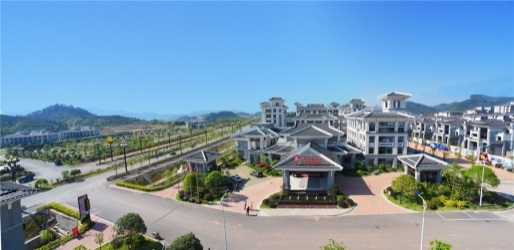 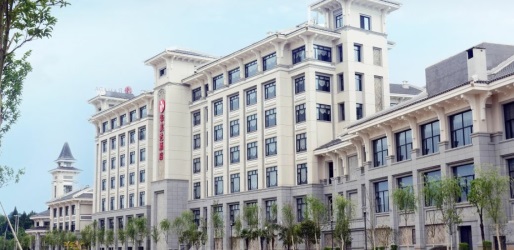 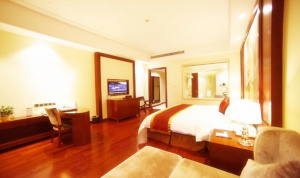 準★★★★★福州景程酒店或銘濠酒店或同級銘濠酒店屹立于福州金融中心，地處文化藝術中心，獨享純天然溫泉礦脈，環境優雅。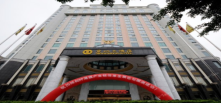 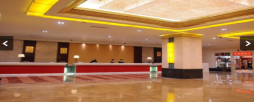 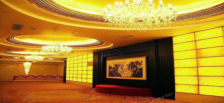 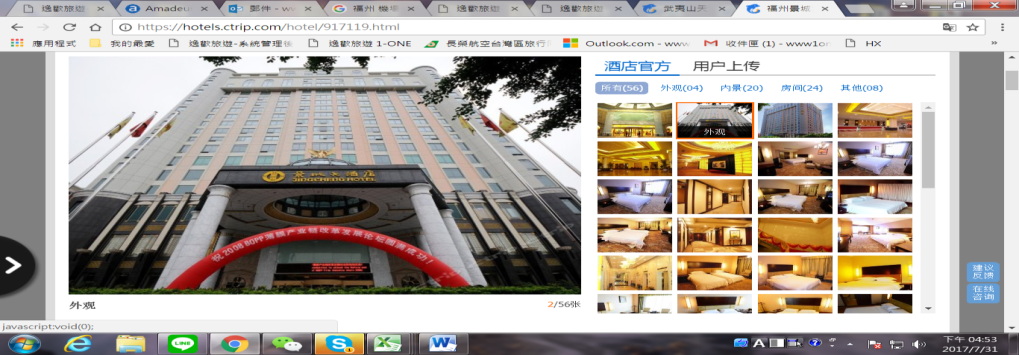 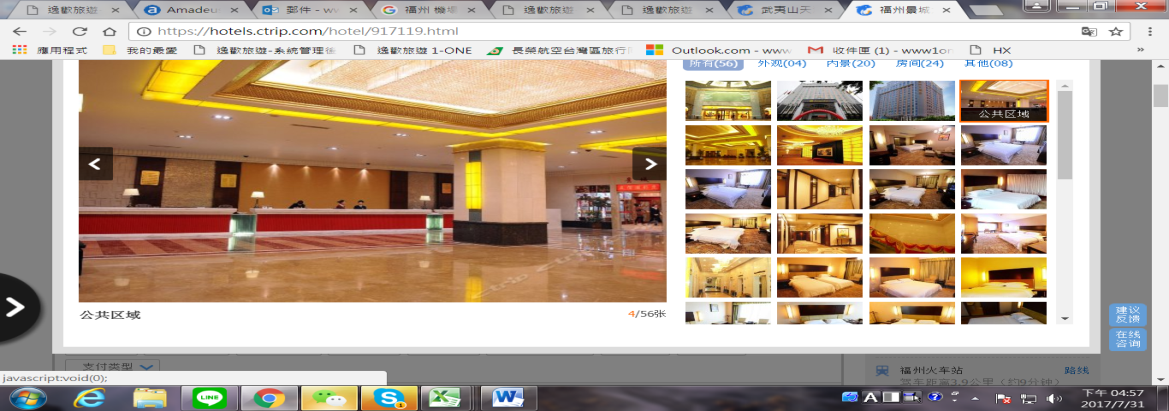 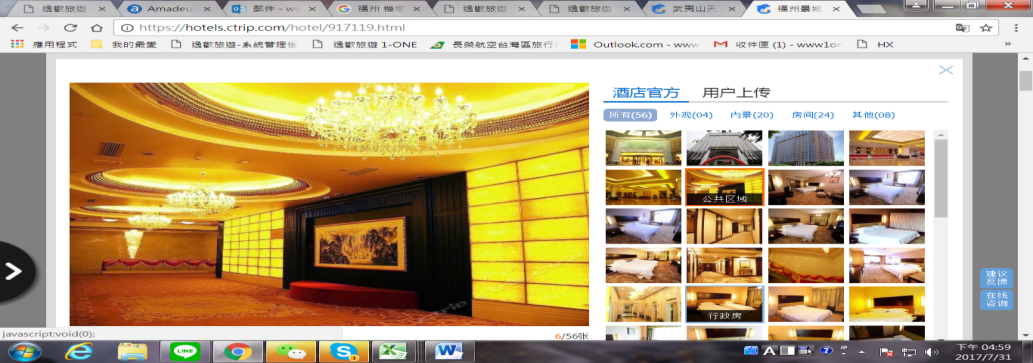 特別企劃：九曲溪竹筏漂流 大紅袍景區  一線天景區  天遊峰景區精彩大秀：印象大紅袍山水實境大秀 臺北/福州-武夷山 茶博園、印象大紅袍山水實境大秀武夷山 天遊峰景區、雲窩、茶洞、仙浴潭、濱溪路漫步武夷山 大紅袍景區、古茶樹、九曲溪竹筏漂流(船伕小費人民幣20元/每人，敬請自理) 、武夷宮、仿宋古街、夜遊三姑商業街 武夷山 下梅古民居、鄒氏宗祠、黃崗山大峽谷、黃崗山大瀑布、翡翠灘武夷山 一線天景區、風洞、遠眺鷹嘴岩和風車架- 福州 西湖公園、夜遊三坊七巷南後街(包含林則徐紀念館、冰心故居)第六天  福州 于山風景區 -臺北【購物安排】：茶葉、絲綢、珠寶※此團費因有購物安排而得此優惠價錢，購物站購買每位貴賓需停留90分鐘購物時間，請各位貴賓配合參觀購物!如果貴賓不想有購物時間耽誤，建議您可選擇參加本公司無購物旅遊產品。	【備註】：1.行程請以當地旅行社安排為主，可能會出現順序調換，但保證不會影響行程內容！         2.以上優惠報價，需全程隨團，並團進團出，恕無法接受中途脫隊要求。         3.團費已攤分65歲以上老人、12歲以下小孩優票費用，若有產生價差恕不退還。         4.航班恕無法指定，以本公司取得之機位為準。         5.本優惠行程僅適用於持中華民國護照之旅客參團有效。       重點提示：寢具文化館內有展示仿絲綢及絲綢等產品，如欲選購請確認商品等級再行購買，以免發生
                誤會糾紛。※如因航空公司航班調度，導致起飛或降落時間變動，則本公司保留更餐食之權利，敬請旅客見諒。※如貴賓為單1人報名時，若經旅行社協助配對卻無法覓得合住的同性旅客時，則需另補單人房差額，差額視住宿飯店之不同由旅行社另行報價，敬請了解並見諒，謝謝!【福州】福州位於福建省東部的閩江下游及沿海地區。福州位於福建省東部的閩江下游及沿海地區。福州位於福建省東部的閩江下游及沿海地區。【茶博園】在這面積約7.8萬平方米的園區裡，集中展示了武夷茶悠久的歷史、神奇的傳說、精深的工藝；以“濃縮武夷茶史，展示岩韻風姿”為設計主題，通過歷代名人的記敘、歷史畫面的再現、茶藝的互動表演，讓大家領略到武夷茶深厚的文化底蘊和誘人的岩骨花香！在這面積約7.8萬平方米的園區裡，集中展示了武夷茶悠久的歷史、神奇的傳說、精深的工藝；以“濃縮武夷茶史，展示岩韻風姿”為設計主題，通過歷代名人的記敘、歷史畫面的再現、茶藝的互動表演，讓大家領略到武夷茶深厚的文化底蘊和誘人的岩骨花香！在這面積約7.8萬平方米的園區裡，集中展示了武夷茶悠久的歷史、神奇的傳說、精深的工藝；以“濃縮武夷茶史，展示岩韻風姿”為設計主題，通過歷代名人的記敘、歷史畫面的再現、茶藝的互動表演，讓大家領略到武夷茶深厚的文化底蘊和誘人的岩骨花香！【印象大紅袍山水實境大秀】以武夷山名景為劇場場景，由中國大陸知名導演張藝謀、王潮歌、樊躍「印象鐵三角」籌畫第5部「印象系列」作品《印象大紅袍》。演出規模盛大，首創360度旋轉觀眾席、首座環景概念劇場、矩陣式實景電影，讓觀眾欣賞到前所未有的視覺饗宴。以「茶」為主題，整場表演圍繞著武夷山茶文化、山水傳說與岩茶製作技藝打轉，演出分為五段章節：盛唐笙歌、竹林群舞、神話傳說、炒茶表演、竹筏漫遊等。觀眾在觀看演出時，可感受武夷山最著名的大王峰、玉女峰突然現身眼前又瞬間消失，每每讓觀眾驚嘆連連，這也是印象系列最引以為傲的手法，把山水實境化為舞台的一部份。以武夷山名景為劇場場景，由中國大陸知名導演張藝謀、王潮歌、樊躍「印象鐵三角」籌畫第5部「印象系列」作品《印象大紅袍》。演出規模盛大，首創360度旋轉觀眾席、首座環景概念劇場、矩陣式實景電影，讓觀眾欣賞到前所未有的視覺饗宴。以「茶」為主題，整場表演圍繞著武夷山茶文化、山水傳說與岩茶製作技藝打轉，演出分為五段章節：盛唐笙歌、竹林群舞、神話傳說、炒茶表演、竹筏漫遊等。觀眾在觀看演出時，可感受武夷山最著名的大王峰、玉女峰突然現身眼前又瞬間消失，每每讓觀眾驚嘆連連，這也是印象系列最引以為傲的手法，把山水實境化為舞台的一部份。以武夷山名景為劇場場景，由中國大陸知名導演張藝謀、王潮歌、樊躍「印象鐵三角」籌畫第5部「印象系列」作品《印象大紅袍》。演出規模盛大，首創360度旋轉觀眾席、首座環景概念劇場、矩陣式實景電影，讓觀眾欣賞到前所未有的視覺饗宴。以「茶」為主題，整場表演圍繞著武夷山茶文化、山水傳說與岩茶製作技藝打轉，演出分為五段章節：盛唐笙歌、竹林群舞、神話傳說、炒茶表演、竹筏漫遊等。觀眾在觀看演出時，可感受武夷山最著名的大王峰、玉女峰突然現身眼前又瞬間消失，每每讓觀眾驚嘆連連，這也是印象系列最引以為傲的手法，把山水實境化為舞台的一部份。早餐：X早餐：X午餐：中式合菜晚餐：中式合菜住宿：准★★★★★ 武夷山天遊山莊或香馨大酒店或同級住宿：准★★★★★ 武夷山天遊山莊或香馨大酒店或同級住宿：准★★★★★ 武夷山天遊山莊或香馨大酒店或同級住宿：准★★★★★ 武夷山天遊山莊或香馨大酒店或同級【天遊峰景區】天游峰位於六曲溪北，景區中心海拔408.8米，相對高度215米。是武夷三十六峰中最有代表性的山峰之一，以其秀美的景觀聞名於世。每當春冬清晨或雨後乍晴，白茫茫的煙雲，彌山漫穀，風吹雲蕩，起伏不定，猶如大海的波濤，洶湧澎湃。登峰巔，望雲海，變幻莫測，宛如置身於九霄雲外到天上一遊，因此被稱為天遊峰。著名的旅行家徐霞客登上此峰也曾感慨到：“其不臨溪而能盡九曲之勝，此峰固應第一也”。天遊峰景區是武夷山山與水、自然與文化結合最完美的景區，位於整個武夷山風景區的中心，面積約4平方公里，這裡有茶園，有書院，還有摩崖石刻，體現著武夷山自然遺產與文化遺產的完美結合。天游峰位於六曲溪北，景區中心海拔408.8米，相對高度215米。是武夷三十六峰中最有代表性的山峰之一，以其秀美的景觀聞名於世。每當春冬清晨或雨後乍晴，白茫茫的煙雲，彌山漫穀，風吹雲蕩，起伏不定，猶如大海的波濤，洶湧澎湃。登峰巔，望雲海，變幻莫測，宛如置身於九霄雲外到天上一遊，因此被稱為天遊峰。著名的旅行家徐霞客登上此峰也曾感慨到：“其不臨溪而能盡九曲之勝，此峰固應第一也”。天遊峰景區是武夷山山與水、自然與文化結合最完美的景區，位於整個武夷山風景區的中心，面積約4平方公里，這裡有茶園，有書院，還有摩崖石刻，體現著武夷山自然遺產與文化遺產的完美結合。天游峰位於六曲溪北，景區中心海拔408.8米，相對高度215米。是武夷三十六峰中最有代表性的山峰之一，以其秀美的景觀聞名於世。每當春冬清晨或雨後乍晴，白茫茫的煙雲，彌山漫穀，風吹雲蕩，起伏不定，猶如大海的波濤，洶湧澎湃。登峰巔，望雲海，變幻莫測，宛如置身於九霄雲外到天上一遊，因此被稱為天遊峰。著名的旅行家徐霞客登上此峰也曾感慨到：“其不臨溪而能盡九曲之勝，此峰固應第一也”。天遊峰景區是武夷山山與水、自然與文化結合最完美的景區，位於整個武夷山風景區的中心，面積約4平方公里，這裡有茶園，有書院，還有摩崖石刻，體現著武夷山自然遺產與文化遺產的完美結合。【雲窩】雲窩位於接筍峰西壁岩下，周圍環繞著響聲岩、丹爐岩、仙跡岩、天柱峰、更衣台、天遊峰、蒼屏峰。這裡巨石倚立，背岩臨水，地處武夷山風景區精華地帶，為武夷首勝之區。雲窩位於接筍峰西壁岩下，周圍環繞著響聲岩、丹爐岩、仙跡岩、天柱峰、更衣台、天遊峰、蒼屏峰。這裡巨石倚立，背岩臨水，地處武夷山風景區精華地帶，為武夷首勝之區。雲窩位於接筍峰西壁岩下，周圍環繞著響聲岩、丹爐岩、仙跡岩、天柱峰、更衣台、天遊峰、蒼屏峰。這裡巨石倚立，背岩臨水，地處武夷山風景區精華地帶，為武夷首勝之區。【茶洞】從伏虎岩前的石徑登上，內有一道石門，門額上刻有“崢嶸深鎖”四個字。入石門穿過石洞，眼前豁然開朗，別有洞天。從洞中可放眼望接筍峰、隱屏峰、玉華峰、清隱岩、天遊峰、仙掌峰，以及遠在三曲的仙遊岩。峭壁聳立的危崖，就像一堵堵高大的城牆，把它團團圍住，唯一的通路，就是西邊的一條岩罅。人在面積不過六、七畝的洞中，有如陷入井底一樣，抬頭仰視，僅見青天一圍。正如徐霞客所說的：“諸峰上皆峭絕，而下複攢湊，外無磴道，獨西通一罅，比天臺之明岩更為矯也”。從伏虎岩前的石徑登上，內有一道石門，門額上刻有“崢嶸深鎖”四個字。入石門穿過石洞，眼前豁然開朗，別有洞天。從洞中可放眼望接筍峰、隱屏峰、玉華峰、清隱岩、天遊峰、仙掌峰，以及遠在三曲的仙遊岩。峭壁聳立的危崖，就像一堵堵高大的城牆，把它團團圍住，唯一的通路，就是西邊的一條岩罅。人在面積不過六、七畝的洞中，有如陷入井底一樣，抬頭仰視，僅見青天一圍。正如徐霞客所說的：“諸峰上皆峭絕，而下複攢湊，外無磴道，獨西通一罅，比天臺之明岩更為矯也”。從伏虎岩前的石徑登上，內有一道石門，門額上刻有“崢嶸深鎖”四個字。入石門穿過石洞，眼前豁然開朗，別有洞天。從洞中可放眼望接筍峰、隱屏峰、玉華峰、清隱岩、天遊峰、仙掌峰，以及遠在三曲的仙遊岩。峭壁聳立的危崖，就像一堵堵高大的城牆，把它團團圍住，唯一的通路，就是西邊的一條岩罅。人在面積不過六、七畝的洞中，有如陷入井底一樣，抬頭仰視，僅見青天一圍。正如徐霞客所說的：“諸峰上皆峭絕，而下複攢湊，外無磴道，獨西通一罅，比天臺之明岩更為矯也”。【仙浴潭】仙浴潭位於武夷山市天遊峰。茶洞最北面這個潭，稱“仙浴潭”，從天游峰奇峰跌落下來的雪花泉就彙集在這裡。相傳該潭曾有仙女在此沐浴，故名。仙浴潭位於武夷山市天遊峰。茶洞最北面這個潭，稱“仙浴潭”，從天游峰奇峰跌落下來的雪花泉就彙集在這裡。相傳該潭曾有仙女在此沐浴，故名。仙浴潭位於武夷山市天遊峰。茶洞最北面這個潭，稱“仙浴潭”，從天游峰奇峰跌落下來的雪花泉就彙集在這裡。相傳該潭曾有仙女在此沐浴，故名。【濱溪路漫步】徒步漫遊大道，呼吸山水相伴的“靈氣”遊山水、觀“雲漂”，水中游人在岸上走的悠閒愜意。徒步漫遊大道，呼吸山水相伴的“靈氣”遊山水、觀“雲漂”，水中游人在岸上走的悠閒愜意。徒步漫遊大道，呼吸山水相伴的“靈氣”遊山水、觀“雲漂”，水中游人在岸上走的悠閒愜意。早餐：酒店內早餐：酒店內午餐：文公菜晚餐：中式合菜住宿：准★★★★★ 武夷山天遊山莊或香馨大酒店或同級住宿：准★★★★★ 武夷山天遊山莊或香馨大酒店或同級住宿：准★★★★★ 武夷山天遊山莊或香馨大酒店或同級住宿：准★★★★★ 武夷山天遊山莊或香馨大酒店或同級【大紅袍景區】大紅袍景區有武夷山最大的寺廟天心永樂禪寺，有被傳為神茶的大紅袍。大紅袍景區主要景點有：牛欄坑、永樂禪寺、大紅袍、三花峰、磊石岩、馬頭岩、悟源洞、杜轄岩。大紅袍景區有武夷山最大的寺廟天心永樂禪寺，有被傳為神茶的大紅袍。大紅袍景區主要景點有：牛欄坑、永樂禪寺、大紅袍、三花峰、磊石岩、馬頭岩、悟源洞、杜轄岩。大紅袍景區有武夷山最大的寺廟天心永樂禪寺，有被傳為神茶的大紅袍。大紅袍景區主要景點有：牛欄坑、永樂禪寺、大紅袍、三花峰、磊石岩、馬頭岩、悟源洞、杜轄岩。【古茶樹】大紅袍茶樹被譽為：“茶中之王”的大紅袍茶樹，生長於福建省武夷山九龍窠最後一窠岩腳下。大紅袍茶之所以能獲得“茶中之王”的美稱，是因為它生長的環境得天獨厚。茶樹所處的峭壁上有一條狹長的岩罅，岩頂終年有泉水自罅滴落。大紅袍茶樹被譽為：“茶中之王”的大紅袍茶樹，生長於福建省武夷山九龍窠最後一窠岩腳下。大紅袍茶之所以能獲得“茶中之王”的美稱，是因為它生長的環境得天獨厚。茶樹所處的峭壁上有一條狹長的岩罅，岩頂終年有泉水自罅滴落。大紅袍茶樹被譽為：“茶中之王”的大紅袍茶樹，生長於福建省武夷山九龍窠最後一窠岩腳下。大紅袍茶之所以能獲得“茶中之王”的美稱，是因為它生長的環境得天獨厚。茶樹所處的峭壁上有一條狹長的岩罅，岩頂終年有泉水自罅滴落。【九曲溪   竹筏漂流】搭上竹筏，船夫會一邊撐著竹筏，沿途介紹九曲溪的風光，九曲溪兩岸風景相當集中，每彎過一曲都有不同的景致。在中段的地方還可以看到距今3800多年前的懸棺，如今仍神秘的掛在峭壁上。九曲溪整條溪流有深有淺，淺者為攤深者為塘，竹筏經過淺的地方時可以聽到竹竿和石子發出的摩擦聲，而最深的地方有36公尺，竹竿幾乎無法探底。(船伕小費人民幣20元/每人，敬請自理)搭上竹筏，船夫會一邊撐著竹筏，沿途介紹九曲溪的風光，九曲溪兩岸風景相當集中，每彎過一曲都有不同的景致。在中段的地方還可以看到距今3800多年前的懸棺，如今仍神秘的掛在峭壁上。九曲溪整條溪流有深有淺，淺者為攤深者為塘，竹筏經過淺的地方時可以聽到竹竿和石子發出的摩擦聲，而最深的地方有36公尺，竹竿幾乎無法探底。(船伕小費人民幣20元/每人，敬請自理)搭上竹筏，船夫會一邊撐著竹筏，沿途介紹九曲溪的風光，九曲溪兩岸風景相當集中，每彎過一曲都有不同的景致。在中段的地方還可以看到距今3800多年前的懸棺，如今仍神秘的掛在峭壁上。九曲溪整條溪流有深有淺，淺者為攤深者為塘，竹筏經過淺的地方時可以聽到竹竿和石子發出的摩擦聲，而最深的地方有36公尺，竹竿幾乎無法探底。(船伕小費人民幣20元/每人，敬請自理)【武夷宮】武夷宮是武夷山國家風景名勝區的核心部分，又稱“武夷宮”，景區位於九曲溪筏遊的終點晴川。 武夷宮又名會仙觀、沖佑觀、萬年宮，在福建省崇安縣南約十五公里處的武夷山大王峰南麓，前臨九曲溪口，是歷代帝王祭祀武夷神君的地方，也是宋代全國六大名觀之一。武夷宮是武夷山國家風景名勝區的核心部分，又稱“武夷宮”，景區位於九曲溪筏遊的終點晴川。 武夷宮又名會仙觀、沖佑觀、萬年宮，在福建省崇安縣南約十五公里處的武夷山大王峰南麓，前臨九曲溪口，是歷代帝王祭祀武夷神君的地方，也是宋代全國六大名觀之一。武夷宮是武夷山國家風景名勝區的核心部分，又稱“武夷宮”，景區位於九曲溪筏遊的終點晴川。 武夷宮又名會仙觀、沖佑觀、萬年宮，在福建省崇安縣南約十五公里處的武夷山大王峰南麓，前臨九曲溪口，是歷代帝王祭祀武夷神君的地方，也是宋代全國六大名觀之一。【仿宋古街】仿宋古街位於武夷宮景區外側，九曲溪竹筏漂流登岸處附近。全長300公尺，南北走向，建築風格古樸、簡潔，具有濃厚的宋代江南建築風格，特別是保留下來的老樹與新建築以及環境的巧妙結合，渾然一體。古街彷彿是武夷山文化藝術的展區，雲集了許多具有地方特色的藝術館。仿宋古街位於武夷宮景區外側，九曲溪竹筏漂流登岸處附近。全長300公尺，南北走向，建築風格古樸、簡潔，具有濃厚的宋代江南建築風格，特別是保留下來的老樹與新建築以及環境的巧妙結合，渾然一體。古街彷彿是武夷山文化藝術的展區，雲集了許多具有地方特色的藝術館。仿宋古街位於武夷宮景區外側，九曲溪竹筏漂流登岸處附近。全長300公尺，南北走向，建築風格古樸、簡潔，具有濃厚的宋代江南建築風格，特別是保留下來的老樹與新建築以及環境的巧妙結合，渾然一體。古街彷彿是武夷山文化藝術的展區，雲集了許多具有地方特色的藝術館。【夜遊三姑     商業街】其地名源自對面山巔上的三塊巨石，人稱三姑石。為紀念這三位仙姑，山民便將換岩骨巔的三塊巨石取名為“三姑石”，將三姑岩對面的村莊改名為三姑村。三姑街上道地土特產茶行、水果攤商店林立，為當地樸實居民特寫。其地名源自對面山巔上的三塊巨石，人稱三姑石。為紀念這三位仙姑，山民便將換岩骨巔的三塊巨石取名為“三姑石”，將三姑岩對面的村莊改名為三姑村。三姑街上道地土特產茶行、水果攤商店林立，為當地樸實居民特寫。其地名源自對面山巔上的三塊巨石，人稱三姑石。為紀念這三位仙姑，山民便將換岩骨巔的三塊巨石取名為“三姑石”，將三姑岩對面的村莊改名為三姑村。三姑街上道地土特產茶行、水果攤商店林立，為當地樸實居民特寫。早餐：酒店內早餐：酒店內午餐：農家宴晚餐：閩北風味住宿：准★★★★★ 武夷山天遊山莊或香馨大酒店或同級住宿：准★★★★★ 武夷山天遊山莊或香馨大酒店或同級住宿：准★★★★★ 武夷山天遊山莊或香馨大酒店或同級住宿：准★★★★★ 武夷山天遊山莊或香馨大酒店或同級【下梅古民居】歷史悠久，人文薈萃，明清風格的古民居集磚雕、石雕、木雕藝術為一體，外觀古樸，鄉土氣息濃郁，形成別具特色的建築群，人工運河穿村而過，沿河兩岸建有涼亭闌杆美人靠，古街、古井、古碼頭、古建築、古民居、古集市、加上古風淳樸的民情風俗，造就了典型的江南水鄉風貌。在下梅民居裡，至今還保留著十幾塊古牌匾，內容大體可分為堂齋題匾、壽匾和敬匾，工藝上陰刻、陽刻、邊刻都有。這些牌匾內涵豐富，書法精湛，既記錄了下梅村厚重的文化歷史，又不失為書法藝術的寶藏。其中，清代軍機大臣王傑所書的“施政堂”更是珍品。歷史悠久，人文薈萃，明清風格的古民居集磚雕、石雕、木雕藝術為一體，外觀古樸，鄉土氣息濃郁，形成別具特色的建築群，人工運河穿村而過，沿河兩岸建有涼亭闌杆美人靠，古街、古井、古碼頭、古建築、古民居、古集市、加上古風淳樸的民情風俗，造就了典型的江南水鄉風貌。在下梅民居裡，至今還保留著十幾塊古牌匾，內容大體可分為堂齋題匾、壽匾和敬匾，工藝上陰刻、陽刻、邊刻都有。這些牌匾內涵豐富，書法精湛，既記錄了下梅村厚重的文化歷史，又不失為書法藝術的寶藏。其中，清代軍機大臣王傑所書的“施政堂”更是珍品。歷史悠久，人文薈萃，明清風格的古民居集磚雕、石雕、木雕藝術為一體，外觀古樸，鄉土氣息濃郁，形成別具特色的建築群，人工運河穿村而過，沿河兩岸建有涼亭闌杆美人靠，古街、古井、古碼頭、古建築、古民居、古集市、加上古風淳樸的民情風俗，造就了典型的江南水鄉風貌。在下梅民居裡，至今還保留著十幾塊古牌匾，內容大體可分為堂齋題匾、壽匾和敬匾，工藝上陰刻、陽刻、邊刻都有。這些牌匾內涵豐富，書法精湛，既記錄了下梅村厚重的文化歷史，又不失為書法藝術的寶藏。其中，清代軍機大臣王傑所書的“施政堂”更是珍品。【鄒氏宗祠】建築結構以磚木為主，石砌牆基，柱礎以木為主，利用挑梁減柱，擴大屋宇建築空間，屋內一般為二廳三進或三廳四進，東閣西廂，書屋樓臺一應俱全。結合精巧的閨樓、書閣、花園、經堂、廂房是下梅古民居的重要組成部分，形成了獨特風格。為了採光、集雨、通風，各民居都設置了四方天井，一重天井一重廳，體現了中國古代天人合一的哲學思想。天井下一般都擺設長條石花架，供戶主養花、賞花建築結構以磚木為主，石砌牆基，柱礎以木為主，利用挑梁減柱，擴大屋宇建築空間，屋內一般為二廳三進或三廳四進，東閣西廂，書屋樓臺一應俱全。結合精巧的閨樓、書閣、花園、經堂、廂房是下梅古民居的重要組成部分，形成了獨特風格。為了採光、集雨、通風，各民居都設置了四方天井，一重天井一重廳，體現了中國古代天人合一的哲學思想。天井下一般都擺設長條石花架，供戶主養花、賞花建築結構以磚木為主，石砌牆基，柱礎以木為主，利用挑梁減柱，擴大屋宇建築空間，屋內一般為二廳三進或三廳四進，東閣西廂，書屋樓臺一應俱全。結合精巧的閨樓、書閣、花園、經堂、廂房是下梅古民居的重要組成部分，形成了獨特風格。為了採光、集雨、通風，各民居都設置了四方天井，一重天井一重廳，體現了中國古代天人合一的哲學思想。天井下一般都擺設長條石花架，供戶主養花、賞花【黃崗山      大峽谷】黃崗山大峽谷景區的立意謂為“仙源”，即神仙居住，世外桃源。沿途自然景觀：高山流水逸仙廊。黃崗山地勢高低懸殊，景區裡有著動人傳說的七星山、望夫山、擂鼓嶺、梵安寺和試劍石，還有紅色旅遊點東坑暴動遺址和石壟村王家的蘇維埃遺址等等。是亞熱帶中心森林景觀保存較為完整、較原始的地區，同時具有豐富的旅遊水域資源，形成了內容豐富、品種多樣的生態旅遊景區，被譽為“珍稀植物王國，奇禽異獸天堂”。黃崗山谷、龍歸源、泰平洋水上廣場等六大景區，景區內自然生態原始，森林覆蓋率高，被當地人看作是天然的大氧吧，這裡的水是原生態，溪水的色彩最為絢麗，堪比九寨溝。數十個形形色色的深潭形成著名的”壺穴”景觀：沙漠之春、玉帶、翡翠潭，在陽光的照射下天然溪水綠波蕩漾，清澈見底。黃崗山大峽谷景區的立意謂為“仙源”，即神仙居住，世外桃源。沿途自然景觀：高山流水逸仙廊。黃崗山地勢高低懸殊，景區裡有著動人傳說的七星山、望夫山、擂鼓嶺、梵安寺和試劍石，還有紅色旅遊點東坑暴動遺址和石壟村王家的蘇維埃遺址等等。是亞熱帶中心森林景觀保存較為完整、較原始的地區，同時具有豐富的旅遊水域資源，形成了內容豐富、品種多樣的生態旅遊景區，被譽為“珍稀植物王國，奇禽異獸天堂”。黃崗山谷、龍歸源、泰平洋水上廣場等六大景區，景區內自然生態原始，森林覆蓋率高，被當地人看作是天然的大氧吧，這裡的水是原生態，溪水的色彩最為絢麗，堪比九寨溝。數十個形形色色的深潭形成著名的”壺穴”景觀：沙漠之春、玉帶、翡翠潭，在陽光的照射下天然溪水綠波蕩漾，清澈見底。黃崗山大峽谷景區的立意謂為“仙源”，即神仙居住，世外桃源。沿途自然景觀：高山流水逸仙廊。黃崗山地勢高低懸殊，景區裡有著動人傳說的七星山、望夫山、擂鼓嶺、梵安寺和試劍石，還有紅色旅遊點東坑暴動遺址和石壟村王家的蘇維埃遺址等等。是亞熱帶中心森林景觀保存較為完整、較原始的地區，同時具有豐富的旅遊水域資源，形成了內容豐富、品種多樣的生態旅遊景區，被譽為“珍稀植物王國，奇禽異獸天堂”。黃崗山谷、龍歸源、泰平洋水上廣場等六大景區，景區內自然生態原始，森林覆蓋率高，被當地人看作是天然的大氧吧，這裡的水是原生態，溪水的色彩最為絢麗，堪比九寨溝。數十個形形色色的深潭形成著名的”壺穴”景觀：沙漠之春、玉帶、翡翠潭，在陽光的照射下天然溪水綠波蕩漾，清澈見底。【黃崗山      大瀑布】黃崗山大峽谷堪稱華東第一大瀑布；河道中一條條的地質奇景“玉帶”清淅可見。深潭碧綠清透、野生楊梅林隨處可見，野生猴群在山林中自由的嬉耍、鳥語隨處可聽的大自然是您今生最佳的旅遊佳地……漫步在山水畫廊中，遊人融入其間，抬頭可賞青山，伸手可碰草木，盈耳鳥語溪聲，探身即觸清流。純自然的生態環境，身心舒暢，流連忘返。清澈的溪水順幾十米高的崖壁飛流直下，如一串串珍珠般地濺在崖底，向空中散去，複而又沿澗裡匆匆地消失在林間。黃崗山大峽谷堪稱華東第一大瀑布；河道中一條條的地質奇景“玉帶”清淅可見。深潭碧綠清透、野生楊梅林隨處可見，野生猴群在山林中自由的嬉耍、鳥語隨處可聽的大自然是您今生最佳的旅遊佳地……漫步在山水畫廊中，遊人融入其間，抬頭可賞青山，伸手可碰草木，盈耳鳥語溪聲，探身即觸清流。純自然的生態環境，身心舒暢，流連忘返。清澈的溪水順幾十米高的崖壁飛流直下，如一串串珍珠般地濺在崖底，向空中散去，複而又沿澗裡匆匆地消失在林間。黃崗山大峽谷堪稱華東第一大瀑布；河道中一條條的地質奇景“玉帶”清淅可見。深潭碧綠清透、野生楊梅林隨處可見，野生猴群在山林中自由的嬉耍、鳥語隨處可聽的大自然是您今生最佳的旅遊佳地……漫步在山水畫廊中，遊人融入其間，抬頭可賞青山，伸手可碰草木，盈耳鳥語溪聲，探身即觸清流。純自然的生態環境，身心舒暢，流連忘返。清澈的溪水順幾十米高的崖壁飛流直下，如一串串珍珠般地濺在崖底，向空中散去，複而又沿澗裡匆匆地消失在林間。【翡翠灘】黃崗山大峽谷中間一段，溪水的色彩最為絢麗，堪比九寨溝，層層疊加的岩石猶如梯田，巨大的表面上留下凹洞，就像湯匙剜過的乳酪。黃崗山大峽谷中間一段，溪水的色彩最為絢麗，堪比九寨溝，層層疊加的岩石猶如梯田，巨大的表面上留下凹洞，就像湯匙剜過的乳酪。黃崗山大峽谷中間一段，溪水的色彩最為絢麗，堪比九寨溝，層層疊加的岩石猶如梯田，巨大的表面上留下凹洞，就像湯匙剜過的乳酪。早餐：酒店內早餐：酒店內午餐：中式合菜晚餐：中式合菜住宿：★★★★★ 武夷山華美達酒店或同級住宿：★★★★★ 武夷山華美達酒店或同級住宿：★★★★★ 武夷山華美達酒店或同級住宿：★★★★★ 武夷山華美達酒店或同級【一線天景區】為3座相倚的巨石所形成的峽谷，長數百丈，高千仞，左爲「靈岩洞」，中爲「風洞」，右爲「伏羲洞」，位於武夷山景區九曲溪二曲南面。遊客可由伏羲洞入岩洞，直至深處，抬頭仰望，只見岩頂透出一線光，置身的洞穴高50米，長178米，寬約1米，最窄處僅0.3~0.4米，宛若以利釜劈開巨石，因而被譽為「鬼斧神工之奇」。為3座相倚的巨石所形成的峽谷，長數百丈，高千仞，左爲「靈岩洞」，中爲「風洞」，右爲「伏羲洞」，位於武夷山景區九曲溪二曲南面。遊客可由伏羲洞入岩洞，直至深處，抬頭仰望，只見岩頂透出一線光，置身的洞穴高50米，長178米，寬約1米，最窄處僅0.3~0.4米，宛若以利釜劈開巨石，因而被譽為「鬼斧神工之奇」。為3座相倚的巨石所形成的峽谷，長數百丈，高千仞，左爲「靈岩洞」，中爲「風洞」，右爲「伏羲洞」，位於武夷山景區九曲溪二曲南面。遊客可由伏羲洞入岩洞，直至深處，抬頭仰望，只見岩頂透出一線光，置身的洞穴高50米，長178米，寬約1米，最窄處僅0.3~0.4米，宛若以利釜劈開巨石，因而被譽為「鬼斧神工之奇」。【風洞】進入洞內沿著右方步道前行數十步，就可折入「風洞」，隨即感受涼風徐徐吹來，洞口石壁上刻有「風洞」二字，為宋代徐自強所書，甚為醒目，出了風洞繞過一道石廊，即為「靈岩洞」。進入洞內沿著右方步道前行數十步，就可折入「風洞」，隨即感受涼風徐徐吹來，洞口石壁上刻有「風洞」二字，為宋代徐自強所書，甚為醒目，出了風洞繞過一道石廊，即為「靈岩洞」。進入洞內沿著右方步道前行數十步，就可折入「風洞」，隨即感受涼風徐徐吹來，洞口石壁上刻有「風洞」二字，為宋代徐自強所書，甚為醒目，出了風洞繞過一道石廊，即為「靈岩洞」。【遠眺鷹嘴岩   和風車架】武夷山北部是一組山體錯落排列狹窄的峽谷﹐群峰夾澗﹐山谷深邃﹐以流香澗最為幽爽。峽谷中有躍飛若鷹的鷹嘴岩﹐狀似空中樓閣的天車架和水瀉若簾的水簾洞。 武夷山北部是一組山體錯落排列狹窄的峽谷﹐群峰夾澗﹐山谷深邃﹐以流香澗最為幽爽。峽谷中有躍飛若鷹的鷹嘴岩﹐狀似空中樓閣的天車架和水瀉若簾的水簾洞。 武夷山北部是一組山體錯落排列狹窄的峽谷﹐群峰夾澗﹐山谷深邃﹐以流香澗最為幽爽。峽谷中有躍飛若鷹的鷹嘴岩﹐狀似空中樓閣的天車架和水瀉若簾的水簾洞。 【西湖公園】位於福州市區西北部，至今有1700多年的歷史，歷經了無數盛世與戰火，1914年正式成立爲西湖公園。是福州迄今爲止保留最完整的一座古典園林。歷代文人墨客對西湖美景讚歎不已，經常聚此吟詩作畫。可見福州西湖公園魅力獨具。講究詩情畫意，“小中見大”，使西湖景色愈見秀麗，遐邇聞名。位於福州市區西北部，至今有1700多年的歷史，歷經了無數盛世與戰火，1914年正式成立爲西湖公園。是福州迄今爲止保留最完整的一座古典園林。歷代文人墨客對西湖美景讚歎不已，經常聚此吟詩作畫。可見福州西湖公園魅力獨具。講究詩情畫意，“小中見大”，使西湖景色愈見秀麗，遐邇聞名。位於福州市區西北部，至今有1700多年的歷史，歷經了無數盛世與戰火，1914年正式成立爲西湖公園。是福州迄今爲止保留最完整的一座古典園林。歷代文人墨客對西湖美景讚歎不已，經常聚此吟詩作畫。可見福州西湖公園魅力獨具。講究詩情畫意，“小中見大”，使西湖景色愈見秀麗，遐邇聞名。【三坊七巷     南後街】(包含林則徐     紀念館    冰心故居)是中國福州市的一條知名街道，位於市中心鼓樓區，南北走向，北起楊橋路，南到吉庇路接澳門路，其東側的楊橋巷、郎官巷、塔巷、黃巷、安民巷、宮巷、吉庇巷等七巷與西側的衣錦坊、文儒坊、光祿坊三坊呈魚骨狀排列，為著名的三坊七巷的中軸線。南后街原為寬三四米的石板路，民國年間拓寬為近代馬路。南后街改造為仿古風格的傳統文化商業休閒步行街 ，其中恢復了一些花燈、裱褙、書坊等福州傳統工藝的老字號，兩側部分坊口或巷口的牌坊得到修復。這是一個以士大夫階層、文化人為主要居住民的街區，至今還保留著明清時期的建築風貌。三坊七巷地處市中心，是老福州城的社會名流聚居區之一，人傑地靈。林則徐，左宗棠，鄭孝胥，陳寶琛，鄧拓，嚴復，甘國寶，冰心，林覺民，沈葆禎等近現代名人的故居，鑲嵌其中。是中國福州市的一條知名街道，位於市中心鼓樓區，南北走向，北起楊橋路，南到吉庇路接澳門路，其東側的楊橋巷、郎官巷、塔巷、黃巷、安民巷、宮巷、吉庇巷等七巷與西側的衣錦坊、文儒坊、光祿坊三坊呈魚骨狀排列，為著名的三坊七巷的中軸線。南后街原為寬三四米的石板路，民國年間拓寬為近代馬路。南后街改造為仿古風格的傳統文化商業休閒步行街 ，其中恢復了一些花燈、裱褙、書坊等福州傳統工藝的老字號，兩側部分坊口或巷口的牌坊得到修復。這是一個以士大夫階層、文化人為主要居住民的街區，至今還保留著明清時期的建築風貌。三坊七巷地處市中心，是老福州城的社會名流聚居區之一，人傑地靈。林則徐，左宗棠，鄭孝胥，陳寶琛，鄧拓，嚴復，甘國寶，冰心，林覺民，沈葆禎等近現代名人的故居，鑲嵌其中。是中國福州市的一條知名街道，位於市中心鼓樓區，南北走向，北起楊橋路，南到吉庇路接澳門路，其東側的楊橋巷、郎官巷、塔巷、黃巷、安民巷、宮巷、吉庇巷等七巷與西側的衣錦坊、文儒坊、光祿坊三坊呈魚骨狀排列，為著名的三坊七巷的中軸線。南后街原為寬三四米的石板路，民國年間拓寬為近代馬路。南后街改造為仿古風格的傳統文化商業休閒步行街 ，其中恢復了一些花燈、裱褙、書坊等福州傳統工藝的老字號，兩側部分坊口或巷口的牌坊得到修復。這是一個以士大夫階層、文化人為主要居住民的街區，至今還保留著明清時期的建築風貌。三坊七巷地處市中心，是老福州城的社會名流聚居區之一，人傑地靈。林則徐，左宗棠，鄭孝胥，陳寶琛，鄧拓，嚴復，甘國寶，冰心，林覺民，沈葆禎等近現代名人的故居，鑲嵌其中。早餐：酒店內早餐：酒店內午餐：中式合菜晚餐：福州風味住宿：准★★★★★ 福州景程酒店 或銘濠酒店 或同級住宿：准★★★★★ 福州景程酒店 或銘濠酒店 或同級住宿：准★★★★★ 福州景程酒店 或銘濠酒店 或同級住宿：准★★★★★ 福州景程酒店 或銘濠酒店 或同級【于山風景區】又稱九日山。相傳稱戰國時古民族“於越氏”的一支居此而得名。漢代有臨川何氏九兄弟在此煉丹修仙，故又名九仙山。山上怪石嶙峋，林木參天，景色秀麗，歷為遊覽勝地。又稱九日山。相傳稱戰國時古民族“於越氏”的一支居此而得名。漢代有臨川何氏九兄弟在此煉丹修仙，故又名九仙山。山上怪石嶙峋，林木參天，景色秀麗，歷為遊覽勝地。又稱九日山。相傳稱戰國時古民族“於越氏”的一支居此而得名。漢代有臨川何氏九兄弟在此煉丹修仙，故又名九仙山。山上怪石嶙峋，林木參天，景色秀麗，歷為遊覽勝地。早餐：酒店內早餐：酒店內午餐：機上晚餐：X住宿：溫暖的家住宿：溫暖的家住宿：溫暖的家住宿：溫暖的家